УКРАЇНА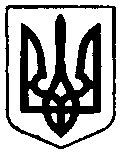 Міністерство освіти і наукиДЕПАРТАМЕНТ освіти, науки, МОЛОДІ ТА СПОРТУ хмельницької обЛАСНОЇ ДЕРЖАВНОЇ АДМІНІСТРАЦІЇХМЕЛЬНИЦЬКИЙ ДЕРЖАВНИЙ ЦЕНТР ЕСТЕТИЧНОГО ВИХОВАННЯ УЧНІВСЬКОЇ МОЛОДІвул.Кам’янецька, .Хмельницький, 29013,тел./факс (0382) 65-43-13, E-mail: xdcevym@i.ua, Код ЄДРПОУ 02549871_____________________________________________________________________________________________________________________04.04.2022р. № 49Директорам закладів професійної (професійно-технічної) освіти областіХмельницький державний центр естетичного виховання учнівської молоді інформує, що відповідно до плану роботи Хмельницької обласної ради учнівського самоврядування закладів професійної (професійно-технічної) освіти, у квітні-травні 2022 року проводиться акція марафон «Єднання» спільно з лідерами ХОРУС, волонтерськими загонами та зі здобувачами освіти ЗП(ПТ)О.Акція марафон «Єднання» відбувається в рамках Міжнародного дня спорту на благо миру та розвитку, а також з метою популяризації здорового способу життя, формування свідомого ставлення до власного здоров’я.Для участі в марафоні потрібно зняти відео (до 1 хв.), де учасники займаються різними спортивними вправами.Відзняті матеріали та записи надсилати до 12 травня 2022 на e-mail ХДЦЕВУМ: xdcevym@i.ua або висвітлювати у соціальній спільноті фейсбук за посиланням (https://www.facebook.com/groups/453114775070264), позначивши #марафон_єднання_ХОРУСUA, де працівниками Центру буде схвалено матеріал для публікації.Директор                                                                                 Тетяна ГРИГОРЧУКМикуляк О.Л.. 0967473311